	Årsmelding 2020/21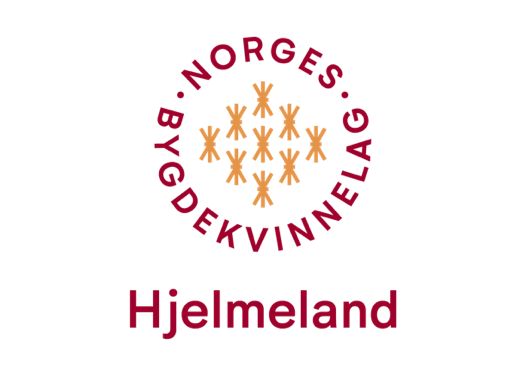 	Hjelmeland bygdekvinnelagStyret har vore: Liv Inger Mæland (leiar), Margrete Tytlandsvik (sekretær og kasserar), Grethe Gauthun Olsen (medlem), Kirsti Flatø (medlem) og Kirsten Langvik (medlem).Varamedlemmer: Magnhild Rødde og Sissel Valheim.Revisor: Marit Laugaland og Ragnhild Kvame.Valnemnd: Karina Halsne, Torill Berge og Aslaug Kleppa.Koronapandemien har ført til at det vore mykje mindre aktivitet enn vanleg. Laget har i dag 64 medlemmer. Me har hatt 3 styremøte. Aktivitetar:Årsmøte 30. september 2020 Tora Liv Thorsen kåserte om «På telttur med Folkevogn» og om Njål Tjeltveit.Sankefestival 26. juni  Sal av kaffi og lapparRyfest 4. september Sal av kaffi, kake og lapparBåttur til Utsira 11. september saman med FrivilligsentralenTur til Nord-Hidle 1. oktober til Terjei Hilde sin Eldhusrestaurant med 3-rettars middag og informasjon om lokalhistore og hennar aktivitetarMargrete Tytlandsviksekretær